Publicado en Madrid  el 19/09/2019 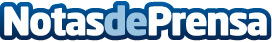  Sibari Republic explica cómo se mide la eficacia de los productos cosméticosRejuvenecer la piel, reducir las arrugas y las manchas, efecto flash, disimular poros, acabar con las estrías, decir adiós a las ojeras… Son muchas las promesas que hacen las marcas de cosméticos. Pero, ¿son reales esos milagrosos beneficios?, ¿qué tipo de pruebas se realizan en los laboratorios para vendernos ese resultado? Sibari Republic, la marca de cosmecéuticos creada por expertos científicos del momento, lo explicaDatos de contacto:Sibari Republic 918763496Nota de prensa publicada en: https://www.notasdeprensa.es/sibari-republic-explica-como-se-mide-la Categorias: Nacional Industria Farmacéutica Madrid Belleza http://www.notasdeprensa.es